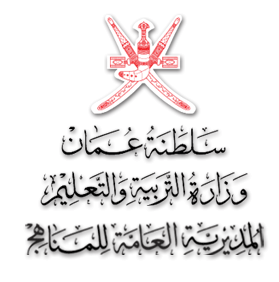 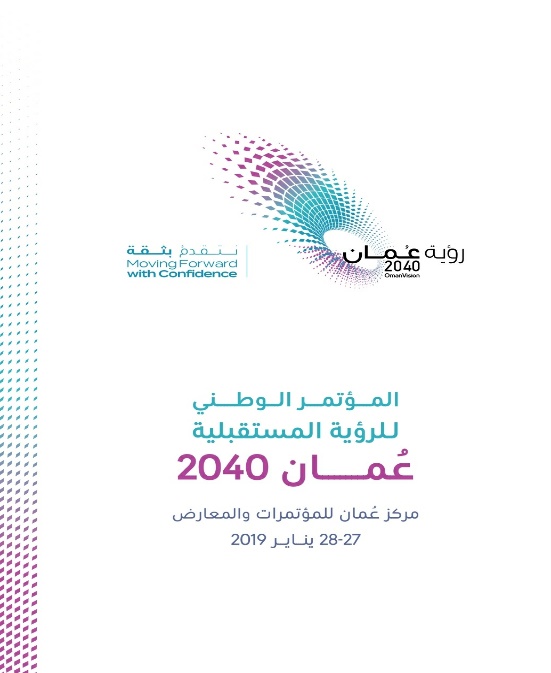 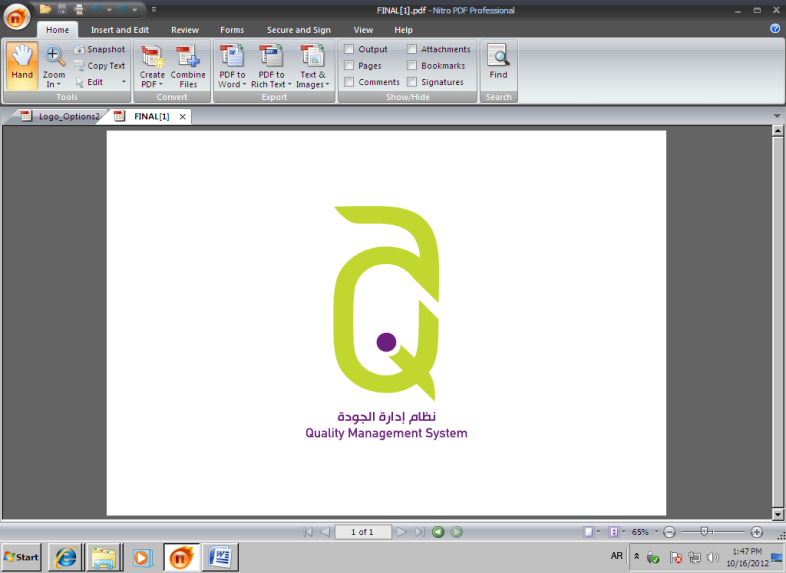 إعلان المقاعد الدراسية على النفقة الخاصة (الاجازة الدراسية براتب كامل) المقدمة لموظفي وزارة التربية والتعليم لنيل درجتي الماجستير والدكتوراة بجامعة السلطان قابوس للعام الأكاديمي 2024/2025مفي إطار الجهود التي تبذلها وزارة التربية والتعليم لتأهيل موظفيها في برامج الدراسات العليا، يسر الوزارة أن تعلن عن توفر عدد من المقاعد الدراسية غير مدفوعة الرسوم من قبل الوزارة مع تفرغ دراسي كامل بجامعة السلطان قابوس لنيل درجتي الماجستير والدكتوراه للعام2024/2025م، للحاصلين على قبول نهائي غير مشروط (مستوف شرط اللغة الانجليزية وفق المستوى المحدد لكل برنامج دراسي)، وفق الآتي:أولاً: البرامج الدراسية. أ) برامج الدكتوراه.* يشترط أن يتناسب مسمى البرنامج الدراسي مع المسمى الوظيفي لمقدم الطلب.ب) برامج الماجستير.*يشترط أن يتناسب مسمى البرنامج الدراسي مع المسمى الوظيفي لمقدم الطلب.ثانيا: الشروط العامة. أن يكون المتقدم من العمانيين العاملين بوزارة التربية والتعليم.ألا يكون معينا بطريق التعاقد وأمضى سنة ميلادية في الخدمة بالوزارة حتى تاريخ إغلاق هذا الإعلان.أن يكون التخصص المترشح عليه المتقدم يتناسب مع وظيفته الحالية.أن يكون المتقدم قد حصل على قبول نهائي وغير مشروط بمستوى اللغة الإنجليزية المطلوب للتخصص وألا يكون القبول النهائي به فصل دراسي إضافي لدراسة اللغة الإنجليزية.أن يكون نظام الدراسة في البرنامج وفق التفرغ الكلي بحسب الوارد بإعلان الوزارة.أ لا يقل تقرير تقويم الأداء الوظيفي/ تقدير تقييم كفاية الأداء الوظيفي لمقدم الطلب عن تقرير جيد.ألا يكون الموظف قد سبق وأن حصل على اجازة دراسية للحصول على ذات المؤهل من أي وحدة من وحدات الجهاز الاداري للدولة. (المادة (109) من اللائحة التنفيذية لقانون الخدمة المدنية. ألا يكون قد حصل سابقاً على نفس المؤهل بأي نظام دراسي.أن يتحمل المتقدم تكاليف الدراسة على نفقته الخاصة.ألا يكون منتدبا لأحدى الوظائف الاشرافية التي تشرف عليها المديرية العامة للإشراف التربوي (مدير مدرسة – مدير مساعد – مشرف تربوي – مشرف اداري – معلم أول)، ويُسمح لمن هم في الفصل الأخير من الانتداب فقط.-ألا يكون ملتحقا بأحد البرامج الاستراتيجية التي ينظمها المعهد التخصصي للتدريب المهني للمعلمين ويُسمح لمن هم في الفصل الأخير فقط.أن يكون الموظف حسن السيرة والسلوك، وألا يكون قد اتخذ ضده أية عقوبة خلال سنتين حتى تاريخ إغلاق هذا الإعلان ما لم يتم محوها وفقا لما هو مقرر قانونا.ثالثاً: الشروط التفاضلية.اجتياز آلية وأسس المفاضلة الموضوعة للمنافسة على الإجازة الدراسية وفق الآتي:ملاحظة: عند تساوي درجات أكثر من مرشح، يتم اختيار صاحب الدرجة الأعلى في سنوات الخدمة وعند التساوي يتم الرجوع إلى الأقدمية في أخر مؤهل، وفي حال التساوي ينظر في المعدل التراكمي ومن ثم إلى تقييم كفاية الأداء الوظيفي لآخر عام.رابعاً: المستندات المطلوب ارفاقها.الموظفون الذين يحصلون على قبول نهائي وغير مشروط بمستوى اللغة الإنجليزية المطلوب للتخصص وألا يكون القبول النهائي به فصل دراسي إضافي لدراسة اللغة الإنجليزية. ووفق نظام التفرغ الكلي من الجامعة يرفعون طلباتهم إلكترونياً من خلال بوابة سلطنة عمان التعليمية على الرابط الالكتروني المدرج، وذلك بعد الحصول على قبول نهائي غير مشروط وارفاقه قبل موعد أقصاه 6/ 6 /2024م (علماً بأن الوزارة لن تنظر في الطلبات التي ترد بعد هذا التاريخ) على أن يرفقوا الآتي:رسالة القبول النهائي وغير مشروط بمستوى اللغة الإنجليزية المطلوب للتخصص وألا يكون القبول النهائي به فصل دراسي إضافي لدراسة اللغة الإنجليزية. وفق التفرغ الكلي الصادر من جامعة السلطان قابوس.نسخ مصدقة من الشهادات الدراسية (أخر مؤهل دراسي) وكشف الدرجات مع ارفاق شهادة المعادلة إذا كان المؤهل من خارج سلطنة عمان.والله الموفق،،،مالكليةمسمى البرنامج الدراسي1التربيةكافة البرامج2العلومكافة البرامج 3الآداب والعلوم الاجتماعيةكافة البرامج4الهندسةالهندسة المدنية وهندسة الحاسب الآلي والهندسة الميكانيكية.5العلوم الزراعية والبحريةعلم الأغذية والتغذية6كلية الاقتصاد والعلوم السياسيةنظم المعلومات - الإدارةمالكليةمسمى البرنامج الدراسي1التربيةكافة البرامج المطروحة بنظام التفرغ الكلي باستثناء تخصص ادارة التعليم العالي2العلومكافة البرامج المطروحة بنظام التفرغ الكلي باستثناء التخصصات البترولية والبيئة3الآداب والعلوم الاجتماعيةكافة البرامج المطروحة بنظام التفرغ الكلي باستثناء تخصصات الآثار والسياحة4الهندسةالهندسة المدنية وهندسة الحاسب الآلي والهندسة الميكانيكية5العلوم الزراعية والبحريةعلم الأغذية والتغذية6الحقوقكافة البرامج7الاقتصاد والعلوم السياسيةنظم المعلومات وادارة الأعمالسنوات الخدمةالأقدمية في الحصول على آخر مؤهلالمعدل التراكمي في آخر مؤهلالمعدل التراكمي في آخر مؤهلالمعدل التراكمي في آخر مؤهلتقييم كفاية الأداء الوظيفي لآخر عامتقييم كفاية الأداء الوظيفي لآخر عامتقييم كفاية الأداء الوظيفي لآخر عامتحسب لكل سنة درجةبما لا يزيد عن 25 درجة تحسب لكل سنة درجة بما لا يزيد عن 25 درجةامتيازجيد جداجيد فأقلممتازجيد جداجيد25252015252015252015المجموع النهائي 100